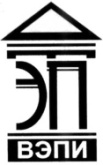 Автономная некоммерческая образовательная организациявысшего образования«Воронежский экономико-правовой институт»(АНОО ВО «ВЭПИ»)	УТВЕРЖДЕНО	Приказом АНОО ВО «ВЭПИ» 
	от 31.08.2017 № 158 – У 
ПОЛОЖЕНИЕОб установлении языка образования 
в АНОО ВО «ВЭПИ» и филиалах1. Общие положения1.1. Настоящее положение определяет язык образования в Автономной некоммерческой образовательной организации высшего образования «Воронежский экономико-правовой институт» и ее филиалах (далее –Институт).1.2. Настоящее положение разработано в соответствии с:1.2.1. Федеральным законом от 01.06.2005 № 53-ФЗ «О государственном языке Российской Федерации»;1.2.2. Федеральным законом от 29.12.2012 № 273-ФЗ «Об образовании в Российской Федерации»;1.2.3. Приказом Минобрнауки России от 14.06.2013 № 464 «Об утверждении Порядка организации и осуществления образовательной деятельности по образовательным программам среднего профессионального образования»;1.2.4. Приказом Минобрнауки России от 01.07.2013 № 499 «Об утверждении Порядка организации и осуществления образовательной деятельности по дополнительным профессиональным программам»;1.2.5. Приказом Минобрнауки России от 01.10.2013 № 1100 «Об утверждении образцов и описаний документов о высшем образовании и о квалификации и приложений к ним»;1.2.6. Приказом Минобрнауки России от 25.10.2013 № 1186 «Об утверждении Порядка заполнения, учета и выдачи дипломов о среднем профессиональном образовании и их дубликатов»;1.2.7. Приказом Минобрнауки России от 23.01.2014 № 36 «Об утверждении Порядка приема на обучение по образовательным программам среднего профессионального образования»;1.2.8. Приказом Минобрнауки России от 14.10.2015 № 1147 «Об утверждении Порядка приема на обучение по образовательным программам высшего образования – программам бакалавриата, программам специалитета, программам магистратуры»;1.2.9. Приказом Минобрнауки России от 05.04.2017 № 301 «Об утверждении Порядка организации и осуществления образовательной деятельности по образовательным программам высшего образования – программам бакалавриата, программам специалитета, программам магистратуры»;1.2.10. Федеральными государственными образовательными стандартами среднего профессионального образования и высшего образования;1.2.11. Уставом Автономной некоммерческой образовательной организации высшего образования «Воронежский экономико-правовой институт».1.3. Настоящее положение вступает в силу со дня его утверждения приказом ректора Института.2. Прием на обучение в Институт2.1. Заявление о приеме на обучение в Институт представляется на русском языке, документы, выполненные на иностранном языке – с переводом на русский язык, заверенным в установленном порядке.2.2. Документы, полученные в иностранном государстве, представляются легализованными в порядке, установленном законодательством Российской Федерации, либо с проставлением апостиля (за исключением случаев, когда в соответствии с законодательством Российской Федерации и (или) международным договором легализация и проставление апостиля не требуются).2.3. К документам, выданным в соответствии с законодательством Украины и представляемым лицами, указанными в части 3.1 статьи 5 Федерального закона № 84-ФЗ «Об особенностях правового регулирования отношений в сфере образования в связи с принятием в Российскую Федерацию Республики Крым и образованием в составе Российской Федерации новых субъектов – Республики Крым и города федерального значения Севастополя и о внесении изменений в Федеральный закон «Об образовании в Российской Федерации», не предъявляются требования легализации, проставления апостиля и представления перевода на русский язык, заверенного в установленном порядке.2.4. Вступительные испытания проводятся на русском языке.3. Образовательная деятельность3.1. Образовательная деятельность по образовательным программам осуществляется на государственном языке Российской Федерации. 3.2. Преподавание и изучение государственного языка Российской Федерации в рамках имеющих государственную аккредитацию образовательных программ осуществляются в соответствии с федеральными государственными образовательными стандартами.3.3. В Институте в соответствии с федеральными государственными образовательными стандартами среднего профессионального образования и высшего образования преподаются иностранные языки: английский, немецкий.3.4. Иностранный язык (для освоения дисциплины в рамках федеральных государственных образовательных стандартов среднего профессионального образования и высшего образования) указывается в заявлении абитуриента в соответствии с документом об образовании.3.5. Документы об образовании и о квалификации выдаются Институтом по реализуемым аккредитованным образовательным программам лицам, освоившим:3.5.1. Образовательные программы высшего образования – программы бакалавриата – диплом бакалавра, диплом бакалавра с отличием;3.5.2. Образовательные программы среднего профессионального образования – программы подготовки специалистов среднего звена – диплом о среднем профессиональном образовании, диплом о среднем профессиональном образовании с отличием.3.6. Дипломы оформляются на государственном языке Российской Федерации, если иное не установлено Федеральным законом, Законом Российской Федерации от 25.10.1991 № 1807-1 «О языках народов Российской Федерации», и заверяются печатью Института.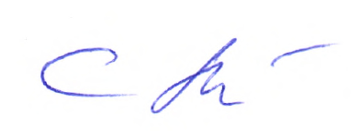 Проректор 
по учебно-методической работе 	Е.Н. Григорьева